Stappenplan voor het maken van een receptStap 1: Informatie verzamelen Voor het maken van een recept heeft u natuurlijk eerst een recept nodig. Naast het recept heeft u ook nog andere informatie nodig om een pagina te kunnen maken. Hieronder staat een lijstje met informatie die nodig is voordat u een nieuwe pagina kunt gaan maken voor het kookboek.Vereist:Alle ingrediënten die nodig zijn voor het receptUitleg hoe het recept bereid dient te wordenFoto van de receptaandragerFoto van het receptVerhaal achter het receptVoor hoeveel personen is het receptWelke voedingswaarde heeft het receptTip! Voor het berekenen van de voedingswaarde kunt u de app van het voedingscentrum gebruiken. Deze heet ‘Mijn Eetmeter’. Zoek in app store/playstore naar voedingscentrum en zoek naar het onderstaande icoontje.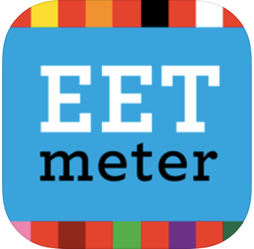 Optioneel: BereidingsvideoPersoonlijke stukje (m.b.t. Watergraafsmeer)Tip (voorbeeld: drink dit gerecht met een heerlijk ….. wijntje)Variatie optie (voorbeeld: de rijst kun je ook vervangen door couscous) Let op! Het is een kookboek met uitsluitend gezonde recepten. Leisure2Connect geeft geen richtlijnen aan wat gezond is en wat niet. De recept aandrager beoordeelt of een recept gezond is ja of nee.Stap 2: Plaats het recept in een creatief format Als u alle eerder genoemde informatie hebt weten te verzamelen is het nu tijd voor stap 2. Tijdens deze stap gaat u de verkregen informatie op een creatieve manier vormgeven. Hiervoor wordt het programma Canva gebruikt. De basisversie van Canva is gratis in gebruik. U dient enkel een account aan te maken, doe dit dus eerst via www.canva.com Leisure2Connect heeft drie verschillende pagina’s ontworpen waar de verkregen informatie in verwerkt kan worden. Kies een van de pagina’s om te gebruiken voor uw receptenpagina. U kunt nu de informatie die u heeft verkregen in deze pagina gaan plaatsen. We hebben een video gemaakt die uitlegt hoe u dit precies doet, bekijk hier de video:  Druk hierDe link naar de drie gemaakte recepten pagina's staat hieronder vermeld. Advies is om eerst de bovenstaande instructievideo te bekijken voor u begint aan het bewerken van het bestand. Link naar Canva bestanden: Druk hierAls het gelukt is om alle stappen uit de video te volgen heeft u de receptenpagina nu op uw computer opgeslagen. U kunt in dit geval door naar stap 3.Stap 3: De pagina toevoegen aan het kookboekTijdens deze stap leggen wij u uit hoe u uw gemaakte pagina kunt plaatsen op het platform ‘Hallo Watergraafsmeer’. Zoals eerder aangegeven heeft u nu als het goed is een receptenpagina die klaar is om te worden geplaatst. U gaat naar https://hallowatergraafsmeer.nl en maakt een gebruiker aan indien u nog geen account heeft. Als u ingelogd bent ziet u bovenin uw scherm ‘Projecten’ staan, druk hierop. Vervolgens zoekt u naar het project ‘Het Smaakt Naar Watergraafsmeer’ en drukt hierop. Aan de rechterkant ziet u de optie om deel te nemen aan het project, doe dit. Binnen dit project heeft u helemaal onderaan de optie om iets toe te voegen aan het project. Druk op het camera icoontje en selecteer het bestand van uw receptenpagina. U kunt eventueel nog een bijschrift toevoegen. Druk om af te sluiten op het knopje ‘Verzenden’. Uw receptenpagina staat nu op ‘Hallo Watergraafsmeer’ en zal te zien zijn voor alle bezoekers van het platform ‘Hallo Watergraafsmeer’.Mocht u er niet uitkomen, kijk dan naar deze korte video: Druk hierStap 4: ExtraZoals in stap 1 staat uitgelegd is het ook mogelijk om een bereidingsvideo toe te voegen. Deze stap vereist iets meer computerkennis dan voorgaande stappen en is mede daarom ook optioneel. Mocht u geen kennis hebben als het aankomt op het bewerken van een video en toch een poging willen wagen dan raden wij u het programma DaVinci Resolve aan. De basis versie van dit programma is gratis in gebruik. Mocht u dit programma gaan gebruiken, kijk dan naar deze video: Druk hierAls het u is gelukt om een bereidingsvideo te maken dan staat deze natuurlijk nog niet meteen op uw receptenpagina. U kunt de video toevoegen aan de receptenpagina door middel van een QR-code. Voor het maken van een QR-code kunt u geen bestand gebruiken, maar heeft u een link nodig naar een bepaalde site. Het is daarom nodig om uw gemaakte video eerst op Youtube te plaatsen. Tijdens het uploaden op Youtube kan u de optie selecteren om de video niet openbaar te plaatsen, maar om de video alleen via een link toegankelijk te maken. Wanneer u de video op Youtube heeft geplaatst, heeft u de mogelijkheid om de link van uw video te kopiëren. Deze link kan via QR-CodeMoney gemakkelijk omzetten in een QR-code. Druk hier om naar QR-CodeMonkey te gaanU kunt deze QR-code dan op dezelfde manier toevoegen aan uw Canva bestand als een foto. U zoekt dus binnen uw bestanden naar de QR-code en drukt op uploaden. De lezer van uw recept kan dan door middel van het scannen van de QR-code naar de Youtube video worden geleid. Tip! Film alle stappen die je neemt om het recept te bereiden en film alles horizontaal. 